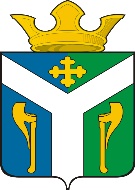 АДМИНИСТРАЦИЯ    УСТЬ – НИЦИНСКОГО СЕЛЬСКОГО ПОСЕЛЕНИЯПОСТАНОВЛЕНИЕ__________________________________________________________________12.05.2022                                                                                                     №  111с. Усть – НицинскоеОб утверждении Порядка организации круглосуточных охранных мероприятий, обеспечения ежедневного обхода (осмотра) уязвимых мест (участков), а также периодичность проверок (обхода и осмотра) зданий (строений сооружений), систем подземных коммуникаций и стоянок автомобильного транспорта на территориях объектов в сфере культуры Усть-Ницинского сельского поселенияВо исполнение подпункта 3  пункта 4  распоряжения Губернатора Свердловской области от 18.03.2022 № 53-РГ «О реализации решений антитеррористической комиссии в Свердловской области»,  в целях обеспечения  обхода и осмотра зданий (сооружений) и территорий и прилегающих к ним территорий,  также периодической  проверки складских и подсобных  помещений, в соответствии с Требованиями к антитеррористической защищенности объектов (территорий) в сфере культуры, утвержденными постановлением  Правительства Российской Федерации от 11.02.2017 г. № 176 «Об утверждении требований к антитеррористической защищенности объектов (территорий) в сфере культуры» ПОСТАНОВЛЯЮ:1. Утвердить Порядок организации круглосуточных охранных мероприятий, обеспечения ежедневного обхода (осмотра) уязвимых мест (участков), а также периодичность проверок (обхода и осмотра) зданий (строений сооружений), систем подземных коммуникаций и стоянок автомобильного транспорта на территориях объектов в сфере культуры  Усть-Ницинского сельского поселения (далее - Порядок) (приложение).2. Директору МБУК «Усть-Ницинский культурно-досуговый центр» Усть-Ницинского сельского поселения С.А.Дорошенко обеспечить деятельность учреждения в соответствии с Порядком .3. Контроль за исполнением настоящего постановления оставляю за собой.Глава Усть-Ницинского сельского  поселения 								А.С.ЛукинПорядок организации круглосуточных охранных мероприятий, обеспечения ежедневного обхода (осмотра) уязвимых мест (участков), а также периодичность проверок (обхода и осмотра) зданий (строений сооружений), систем подземных коммуникаций и стоянок автомобильного транспорта на территориях объектов в сфере культуры Усть-Ницинского сельского поселенияОбщие положения Настоящий порядок организации круглосуточных охранных мероприятий, обеспечения ежедневного обхода (осмотра) уязвимых мест (участков), а также периодичность проверок (обхода и осмотра) зданий (строений сооружений), систем подземных коммуникаций и стоянок автомобильного транспорта на территориях объектов в сфере культуры Усть-Ницинского сельского поселения (далее - Порядок) устанавливает общие требования к организации охраны.На всех объектах в сфере культуры Усть-Ницинского сельского поселения, системах подземных коммуникаций и стоянках автомобильного транспорта (далее - объекты) следует организовывать охранные мероприятия в зависимости от степени угрозы совершения на них террористических актов и возможных последствий их совершения.2. Проведение круглосуточных охранных мероприятий, ежедневного обхода (осмотра) уязвимых мест, периодичность проверок (обхода и осмотра) Охрану объектов следует осуществлять путем обеспечения пропускного и внутриобъектового режима на объектах в сфере культуры.Контроль за организацией охраны объектов в сфере культуры должен осуществляться руководством учреждения.Пропускной и внутриобъектовый режим на объектах должны обеспечиваться на основании Положения (инструкции) о пропускном и внутриобъектовом режиме сотрудниками охранных организации, лицом, назначаемым руководителем организации, в сфере культуры из числа работников администрации и (или) работников, на которых возлагается обязанность регулирования вопросов осуществления пропускного и внутриобъектового режима)  совместно с руководством и персоналом организации.Положение (инструкции) о пропускном и внутриобъектовом режиме разрабатывается администрацией организации, утверждается руководителем организации.            На основании акта обследования и имеющихся в нем рекомендаций Положение (инструкция) о пропускном и внутриобъектовом режиме может корректироваться.Положение (инструкция) о пропускном и внутриобъектовом режиме должно включать в себя следующие разделы:- общие положения (содержат ссылки на нормативные акты, в соответствии с требованиями которых разрабатывается Положение), цели и область распространения его требований, а также должности руководителей, на которых возложены организация и контроль за исполнением требований Положения;- порядок пропуска (прохода) в здания и на территорию сотрудников и иных посетителей;- порядок и правила соблюдения внутриобъектового режима;- порядок допуска на территорию транспортных средств (обязательно следует указать порядок допуска аварийных бригад, машин скорой помощи и иных экстренных оперативных служб);- порядок вноса (выноса), ввоза (вывоза) материальных ценностей;- отдельные разделы определяют порядок и правила производства ремонтно-строительных работ и особенности осуществления пропускного режима в периоды их производства.Отдельным документом либо приложением к Положению (инструкции) о пропускном и внутриобъектовом режиме следует составлять перечень запрещенных к проносу (ввозу) на объекты предметов, веществ и устройств, который следует утвердить (руководителем организации) и разместить при входе в организацию в месте, доступном для обозрения.Круглосуточные охранные мероприятия необходимо осуществлять с использованием системы видеонаблюдения и системы охранной сигнализации путем технического мониторинга уровня угроз.Сотрудникам охранных организаций (работниками учреждения), в целях выявления посторонних лиц, опасных (подозрительных) предметов, обход (осмотр) уязвимых мест (территории), систем подземных коммуникаций, стоянок автомобильного транспорта проводить перед началом исполнения функциональных обязанностей (утром и вечером), о чем делать запись в журнале учета результатов обходов и проверок помещений и территории учреждения. В дневное время, в целях выявления посторонних лиц, опасных (подозрительных) предметов, обход (осмотр) уязвимых мест (территории), систем подземных коммуникаций, стоянок автомобильного транспорта (вне зависимости от категории опасности объекта) проводить сотрудниками охранной организации, работниками учреждения  каждые два часа, о чем делать запись в журнале учета результатов обходов и проверок помещений и территории объекта.ПРИЛОЖЕНИЕ УТВЕРЖДЕНпостановлением администрацииУсть-Ницинского сельского поселенияот 12.05.2022 № 111